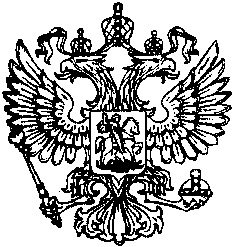 ПРОКУРАТУРА РОССИЙСКОЙ ФедерацииПрокуратура Смоленской области        Прокуратура Новодугинского районаМЕТОДИЧЕСКИЕ РЕКОМЕНДАЦИИ о порядке действий при обнаружении беспилотных летательных аппаратов             Если атака беспилотников застала на улицеПри обнаружении беспилотных летательных аппаратов (далее – БПЛА) не стоит прятаться за небольшими строениями: стенами домов, киосками, рекламными щитами и другими конструкциями. Всё это может разрушиться и вы пострадаете от падения обломков или даже окажитесь под завалами.Кроме того, необходимо незамедлительно уведомить об обнаружении БПЛА экстренные службы (по единому номеру 112). Оператору необходимо сообщить:свои имя, фамилию и отчество;где обнаружен БПЛА – с привязкой к адресу или объекту на местности;как ведёт себя беспилотник – завис или летит, а также как он выглядит;другие сведения, которые запросит оператор.При этом не нужно пытаться заснять летательный аппарат или подходить к нему ближе. Не паникуйте и предупредите о беспилотнике других людей.             Где переждать?Если рядом находится убежище или подвал, то можно переждать атаку там. Достаточно обезопасить смогут также подземные парковки и пешеходные переходы. Выбирайте для укрытия капитальные строения, которые не сможет разрушить небольшой взрыв.            Если вы находитесь в квартире, в здании Если прилёт беспилотника застал в квартире или здании, то прятаться нужно у самого дальнего от стороны нападения фасада или в подвале. Нужно найти место между несущими стенами и без окон, например, коридор или ванную комнату. Сядьте на пол и переждите атаку. Не стесняйтесь укрываться в домах соседей, если они окажутся дальше от эпицентра. После неё нужно немедленно эвакуироваться из здания. Даже небольшое количество взрывчатых веществ, которые чаще всего переносят дроны, может привести к пожару. Лифтами пользоваться нельзя – они могут выйти из строя и вы окажетесь в ловушке.Особое внимание уделяйте пожилым людям и детям. Их нельзя оставлять без присмотра, пока не доберётесь до безопасного места. В страхе ребёнок инстинктивно может спрятаться в узкое пространство – в шкаф, под стол, кровать или диван. И на то, чтобы его найти и спасти, потребуются драгоценные минуты.            Если вы едете в машине или общественном транспортеАтака беспилотников может застать за рулём автомобиля или в поездке, на автобусе или в маршрутке. В этом случае необходимо попросить водителя остановиться, выйти из транспорта и, пригнувшись, добраться до безопасного укрытия.Если выйти из транспорта нельзя, нужно отойти от окон и пригнуться, закрыв голову руками.            Как можно подготовиться заранее?В первую очередь необходимо хранить документы в одном доступном месте, например, в сумке или одежде, которую можно быстро накинуть на себя и выйти из здания. Тогда не придётся в суматохе и панике искать удостоверение личности, полис и другие важные бумаги по всей квартире.Отодвиньте спальное место подальше от оконных проёмов. Во время атаки взрывной волной может выбить стёкла, тогда вы рискуете попасть под град из осколков. 